MøtereferatStyremøte 07.01.20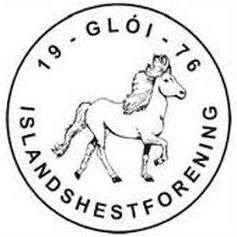 Dato: 07.01.20Møteleder: AuroraSted: Egon StjørdalReferent:  Ingrid/RannveigTilstede: Gurli,Aurora,Nina,Ellen,Pernille,Ingrid,AnjaSendes til: alle i styretForfall: RannveigPostes på hjemmesiden.Sak nr.TekstAnsvar1.Informasjon v/AuroraKorrigering av årsberetningeneSender ut purring på Facebook angående betaling av kontingent før årsmøtetMedlemmene må ha betalt medlemskapet for å være stemmeberettigetKontingent blir uendretForslag til budsjett? Nina har skrevet forslag til budsjett 20202.Økonomi v/NinaGodt overskudd, vært flink til å holde seg innenfor budsjettForslag til budsjett 2020;Penger til nødvendige innkjøp som pc, skriver, mikrofon til kurs. Sponsing av landslagsryttere? Vi bør sponse, men se an ift budsjettetDiskusjoner om sponsing til en egen konkurranserettet trening/kursgruppe, samtidig ønskes det å fortsette med sponsing til rekruttering. Reduserer rekrutt-budsjett 2020 med 30% som går direkte til en egen post i budsjettet for konkurranseryttere 2020Bør få i gang noe sosialt på stevner og kurs. Send ut invitasjoner til en aktivitet når en ser hvilke medlemmer som er påmeldt. Dette for å prøve å få til et samhold for de aktive medlemmene i klubben. Dette bør gjelde betalende aktiviteter.Kristine og Dagfinn har godkjent føringen av regnskapet3.Kurskomite v/PernillePernille gir opplæring til ny komite på siste kurs i 2020, (i Verdal). Når det nye styret er etablert får nytt styre komme med forslag til instruktører etc, og legge opp til nye kurs som de ønsker å gjennomføre. 3.Aktivitetskomité v/AinaAvventer planlagte aktiviteter på terminlisten til det nye styret er på plass.4.Sportskomité v/Ellen NyttårstøltMå være 37 disipliner som må starte for at stevnet skal kunne gjennomføres ift budsjett. Må være 10 startende i barneklasse/flaggritt/gymkhana. Stevnet skal gå i null for å gjennomføres. 5.AnnetIngen innkomne sakerStevnecup i samarbeid med Hlynur og Sunna. Anja og Aurora tar ansvar for å gjennomføre en Gloi-cup. Må delta på 2 av 3 stevner for å kunne kjempe om seier i cupen. Kun uttaging som tellende og man MÅ være Gloi-medlem for å vinne. Treningskvelder med horsemanship som tema, med Andreas eller Gry.Årsmøte torsdag 30. januar kl. 19.00 på Halsen skole. Styremøte 18.30. 